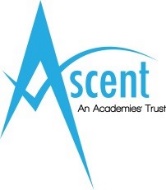 JOB DESCRIPTIONJob Title:			Teacher Grade:			MPS/ UPS + SEN allowance Job Location:		Academy within the Ascent Academies’ TrustResponsible to:		Head of AcademyJob PurposeTo meet the requirements of a teacher as set out in the School Teachers Pay and Conditions Document and The Professional Standards for Teachers Main ResponsibilitiesTo carry out the role of teacher of SEND ensuring high quality outcomes for all pupils To support the ethical ethos, values and aims of the academyTo contribute to and follow the agreed policies of the academyTo comply with the academy’s Health and Safety policy and undertake appropriate risk assessmentsTo have high expectations of themselves and all pupils and to act as an  example to pupils within the academy environmentTo contribute to the evaluation and monitoring of the academy curriculum To work as a member of a team and to contribute positively to effective working relationships within the academyTo engage actively in appraisal and Professional Development Main DutiesSupport for studentsPlan for and teach groups of pupils with SENDPlan and deliver age appropriate, differentiated and challenging lessons to all their pupils appropriate to their needsDeliver excellent lessons that enable pupils to demonstrate progress and therefore contribute to raising pupil attainment.Plan, assess, record and report on  aspects of pupils’ standards, progress and developmentHave a working knowledge of a range of disabilities, ensuring knowledge and skills are regularly updated in order to effectively support pupils To encourage, teach and model high standards of behaviour so effective learning can take place, and good relationships can be formed within the academy communityProvide feedback to students in relation to their achievementsEstablish constructive, professional relationships with pupils, staff and other professionals in order to support pupils’ learning.Promote and ensure the health and safety and good behaviour of students at all times.Lead on a range of learning, developing motivating and engaging opportunities.Contribute to review of pupils’ EHCP, engaging with multi-disciplinary professionals in order to ensure pupil needs are effectively met. Support for staffCreate and maintain an orderly, purposeful working environment.Be responsible for keeping records, information and data, producing reports as required by academy leadersTo contribute to whole academy planning activities and whole school eventsEffectively deploy support staff in order to impact pupil progress Support for the curriculumHave a secure knowledge of the relevant subject(s) and curriculum areas, foster and maintain pupils’ interest in the subject, and address misunderstandings Demonstrate an understanding of, and take responsibility for, promoting high standards of literacy and numeracy within their subject/sMonitor and manage resources within an agreed budget.Plan sequences of learning within and across lessons, to ensure effective curriculum coverage, continuity, progression and challenge.To assist with the monitoring and evaluation of subject delivery  and curriculum development in own academy and across the Trust To ensure learning is resourced effectively in order to meet pupil need Engage in subject network activities in order to develop pedagogy Report around provision and objectives laid out in the pupils’ EHCP at annual reviews in line with SEND Code of Practice 2014 .Support for the AcademyBe aware and comply with health and safety policies and procedures relating to safeguarding young people, security and confidentiality, reporting any concerns to the named person.Follow all Academy and Trust policy and proceduresContribute to the overall aims and ethos of the Trust, operating with ethical considerationParticipate in training, meetings and other related activities as directedTake an active role in promoting own and others CPD.To take a full part in wider Academy life, shaping opportunities within the Academy and including the community.Agree to undertake any other duties which may be reasonably required or construed as forming part of the remit of this post.The post holder must act in compliance with data protection principles in respecting the privacy of personal information held by the Trust. The post holder must comply with the principles of the Freedom of Information Act 2000 in relation to the management of Trust records and information.The post holder must carry out their duties with full regard to the Trust’s Equal Opportunities Policy, Code of Conduct, Child Protection Policy and all other Trust Policies including the No Smoking Policy. The post holder must comply with the Trust Health and Safety rules and regulations and with Health and Safety legislation.Date: April 2020